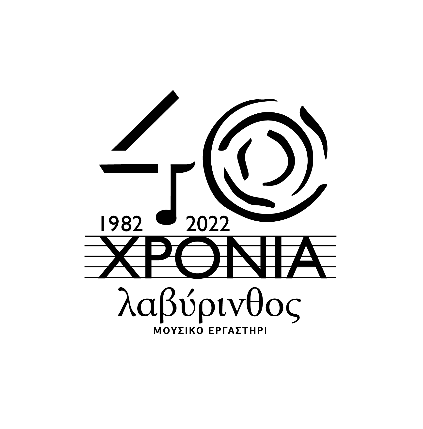 Εκδηλώσεις στην Κρήτη για τα 40χρόνια Μουσικού Εργαστηρίου Λαβύρινθος με την συνδιοργάνωση της Περιφέρειας Κρήτης Σήμερα 1 Ιουλίου ξεκινούν οι μουσικές δράσεις του Μουσικού Εργαστηρίου Λαβύρινθος που περιλαμβάνουν συναυλίες στο Χουδέτσι στον Κήπο του Μουσικού Εργαστηρίου Λαβύρινθος (1- 8-15 & 22 Ιουλίου), με ελεύθερη είσοδο για το κοινό.  Ώρα έναρξης: 21:00ΠΡΟΓΡΑΜΜΑ ΣΥΝΑΥΛΙΩΝ 1 Ιουλίου 2022Συνθέσεις του Ross Daly με την Κέλυ Θωμά,την Ελευθερία Δαουλτζή, τη Χρυσάνθη Γκίκα  & μέλη της Ορχήστρας ΜΙΤΟΣ8 Ιουλίου 20221ο μέρος Ιβηρικά Τραγούδια με την Isabel Martin & μέλη της Ορχήστρας ΜΙΤΟΣ2ο μέρος Τραγούδια της Ανατολίας & Μουσική του Αζερμπαϊτζάν με την Veka Aler, τον Arslan Hazreti & μέλη της Ορχήστρας ΜΙΤΟΣ15 Ιουλίου 2022 Muwashah: Κλασσικό Αραβικό Ρεπερτόριο - Mashreq Ensemble (Lamia Yared, Abdul-Wahab Kayyali,Joseph Khoury, Nizar Tabcharani) με μέλη της Ορχήστρας ΜΙΤΟΣ22 Ιουλίου 20221ο μέρος: Κλασσική Ιρανική Μουσική –με την Yasamine Shahhosseini με μέλη της Ορχήστρας ΜΙΤΟΣ2ο μέρος: Κλασσική Ινδική Μουσική με την Hania Luthufi με μέλη της Ορχήστρας ΜΙΤΟΣΟρχήστρα ΜΙΤΟΣΠαύλος Σπυρόπουλος- κοντραμπάσοΓιώργος Παπαϊωάννου -βιολίYasamine Shahhosseini-ούτιΜαρίλια Πιλτικάκη- σαντούριMarton Kopscik- βιολί, βιόλαŞakir Ozan Uygan-κρουστάJakob Hoffman-κρουστάMayu Shvirο- cello